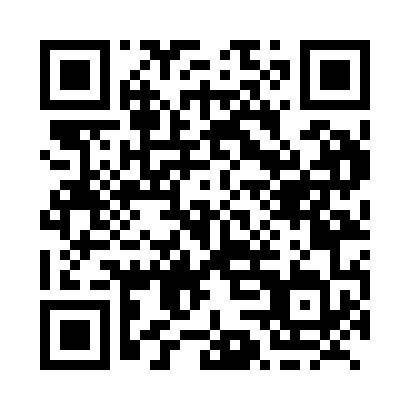 Prayer times for Robinsons, Newfoundland and Labrador, CanadaMon 1 Jul 2024 - Wed 31 Jul 2024High Latitude Method: Angle Based RulePrayer Calculation Method: Islamic Society of North AmericaAsar Calculation Method: HanafiPrayer times provided by https://www.salahtimes.comDateDayFajrSunriseDhuhrAsrMaghribIsha1Mon3:295:291:296:589:2911:292Tue3:305:301:296:589:2911:293Wed3:305:301:306:589:2911:294Thu3:305:311:306:589:2811:295Fri3:315:321:306:589:2811:296Sat3:315:331:306:579:2711:297Sun3:325:331:306:579:2711:288Mon3:325:341:306:579:2611:289Tue3:335:351:316:579:2611:2810Wed3:335:361:316:569:2511:2811Thu3:345:371:316:569:2411:2712Fri3:345:381:316:569:2411:2713Sat3:355:391:316:559:2311:2714Sun3:355:401:316:559:2211:2615Mon3:365:411:316:559:2111:2616Tue3:375:421:316:549:2011:2417Wed3:395:431:316:549:1911:2318Thu3:415:441:326:539:1811:2119Fri3:435:451:326:539:1711:1920Sat3:455:471:326:529:1611:1721Sun3:475:481:326:529:1511:1522Mon3:495:491:326:519:1411:1323Tue3:525:501:326:509:1311:1124Wed3:545:511:326:509:1211:0925Thu3:565:531:326:499:1011:0726Fri3:585:541:326:489:0911:0527Sat4:005:551:326:479:0811:0228Sun4:025:561:326:479:0711:0029Mon4:045:581:326:469:0510:5830Tue4:065:591:326:459:0410:5631Wed4:086:001:326:449:0210:54